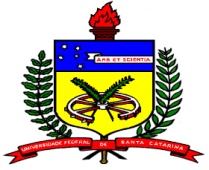 Caros Acadêmicos!Iniciamos a nossa discussão com este texto no qual apresento o termo “INVENTÁRIO”, o que está palavra diz, no discionário de português?Inventário, segundo http://michaelis.uol.com.br/moderno/portugues/index.php?lingua=portugues-portugues&palavra=invent%E1rioin.ven.tá.riosm (lat inventariu) 1 Catálogo, registro, rol dos bens deixados por alguém que morreu ou dos de pessoa viva em caso de sequestro etc. 2 Documento em que se acham inscritos e descritos esses bens. 3  Dir Processo no qual são enumerados os herdeiros e relacionados os bens de pessoa falecida, a fim de se apurarem os encargos e proceder-se à avaliação e partilha da herança. 4Avaliação de mercadorias; balanço. 5 Registro, relação, rol. 6 Longa enumeração. 7 Descrição pormenorizada.Então, já vimos que utilizamos na contabilidade o mesmo conceeito, mas não somente quando alguém morre, mas em todos os momentos de uma entidade, que pode ser uma pesoa física, como jurídica, nós precisamos fazer inventário para podermos analisar se tal entidade está indo bem, ou não na gestão de suas atividades, independentemente de quais sejam.Portanto, um Inventário Geral arrola (relaciona, evidencia, exibe) o patrimônio de uma entidade em um dado momento do tempo. Ou seja, arrola todos os bens, todos os direitos e todas as obrigações (para com terceiros) de uma entidade num dado momento do tempo. Por isso, no cabeçalho do Inventário Geral, é importante colocar o momento do tempo em que ele foi elaborado. Mesmo porque, a cada momento, o patrimônio de uma entidade se modifica. Observe que em 30/abr./13, o patrimônio da Cia. Beta é diferente do patrimônio de 30/abr./14 ! Mas para isso vá até a página 5 e leia com atenção, para depois resolver a Atividade. Preste Atenção, volte em seguida e leia o texto abaixo para ter elementos suficientes para fazer a Atividade 2!, que se encontra no final deste texto!  A razão é que as entidades são dinâmicas. Com o passar do tempo seus patrimônios se modificam. Como os Inventários Gerais são estáticos (como fotografias), é necessário anotar (nos seus cabeçalhos), o momento em que foram preparados. Há uma convenção mundial que assume o seguinte: se no cabeçalho do Inventário Geral constar a data de 30/abril/13, pressupõe-se que ele foi elaborado no último instante daquele dia. Conseqüentemente, pressupõe-se que no primeiro instante do dia seguinte (no exemplo, 1o/maio/13) o patrimônio da entidade era o mesmo que no último instante de 30/abril/13.Óbvio que se pode preparar Inventários Gerais em qualquer momento do tempo. Por exemplo, às 10:00 horas do dia 30/abril/13 !Não é comum, mas não impossível. Nesses casos, no cabeçalho do Inventário Geral, além da data, deve ser colocada a hora em que ele foi preparado. Usando o exemplo, teríamos:Uma conceituação bem simples de Patrimônio de uma entidade é:Patrimônio [de uma entidade] é o conjunto dos bens, dos direitos e das obrigações (para com terceiros) de tal entidade.Usando uma notação de conjuntos, teremos      Patrimônio   =  { bens , direitos, obrigações }ATIVOAo conjunto dos bens e dos direitos de uma entidade, denomina-se Ativo. Num dado momento, o valor do Ativo de uma entidade, em unidades monetárias (dólares, reais, marcos etc.), varia no intervalo [0 ; +  ). Isso significa que uma entidade, num dado momento, ou não possui Ativo (seu valor é nulo), ou possui Ativo (caso em que, ele vale algum montante positivo de unidades monetárias).PASSIVOAo conjunto das obrigações (para com terceiros) de uma entidade denomina-se Passivo. Num dado momento, o valor do Passivo de uma entidade, em unidades monetárias (dólares, reais, marcos etc.), varia no intervalo [0 ; +  ). Isso significa que uma entidade, num dado momento, ou não possui Passivo (seu valor é nulo), ou possui Passivo (caso em que ele vale algum montante positivo de unidades monetárias).Essa última afirmação conflita com colocações de muitos autores que dizem "o Passivo representa os componentes negativos do patrimônio". Em classe, esta questão será discutida.JÁ PODEMOS IR AOS INVENTÁRIOS DA PÁGINA 5, NOSSA ATIVIDADE 2!Em cada quadrículo à esquerda dos ítens dos Inventários Gerais de 30/abr./13 e de 30/abr./14 da Cia. Beta, coloque a letra A se o item for componente do Ativo e coloque a letra P se o item for componente do Passivo (obrigações para com terceiros).Atributos para que um bem ou um direito conste no Ativo de uma entidade:São considerados como atributos (requisitos) para que um bem ou um direito conste no Ativo de uma entidade, os seguintes:	ser (o bem ou o direito) de propriedade da entidade;	ser (o bem ou o direito) mensurável em moeda;  e	ter (o bem ou o direito) a capacidade de gerar benefícios [presentes ou futuros] para a entidade.Quando foi dito que "são considerados como atributos ...", quiz-se dizer que a maior parte dos teóricos e profissionais da Contabilidade está atualmente aceitando tais requisitos como condições para que um bem ou um direito conste do Ativo de uma entidade. Todavia, há discussão teórica sobre tais atributos, especialmente sobre o que exige que o bem ou o direito seja de propriedade da entidade. Esta questão deve ser discutida em classe.Atributos para que uma obrigação conste no Passivo de uma entidade:Não é comum se falar nisso. Todavia, os três atributos antes citados para que bens/direitos constem no Ativo de uma entidade não poderiam ser usados como requisitos (atributos) para que uma obrigação (com terceiros) conste no Passivo de uma entidade ?  Seria interessante meditar sobre isso.Interdependência entre  "direitos"  e  "obrigações":Seria possível uma entidade (a Cia. Beta, por exemplo) apresentar o valor de $ 350,00 como um direito  sem que uma outra entidade apresente os mesmos $ 350,00 como uma obrigação  ?Seria possível uma entidade (a Cia. Beta, por exemplo) apresentar o valor de $ 4.236,00 como uma obrigação  sem que uma outra entidade apresente os mesmos $ 4.236,00 como um direito  ?Cada um dos Inventários Gerais da Cia. Alfa, antes apresentados, permite que se façam algumas considerações sobre a questão da interdependência entre direitos e obrigações.PATRIMÔNIO  LÍQUIDOÀ diferença entre o valor do Ativo e o valor do Passivo denomina-se Patrimônio Líquido. Apesar de ser uma conceituação simples e introdutória, ela contém muito de fundamentação teórica e de posicionamento profissional diante da teoria contábil.Em primeiro lugar, o valor do Patrimônio Líquido é uma decorrência (uma conseqüência) do valor do Ativo e do valor do Passivo. Ou seja, o Patrimônio Líquido não tem autonomia. Ela não "vem antes". Somente se pode falar em valor do Patrimônio Líquido de uma entidade num dado momento após se ter chegado a uma conclusão sobre o valor do Ativo e sobre o valor do Passivo de tal entidade naquele momento. Em segundo lugar, o Patrimônio Líquido não aparece no denominado mundo real. Ou seja, o que existe no mundo real são os "bens e direitos" e as "obrigações para com terceiros". O Patrimônio Líquido é obtido por uma operação matemática feita após se detectar o valor do Ativo e o valor do Passivo. Isso feito, ele [Patrimônio Líquido] fica registrado num pedaço de papel, num disquete de computador, num quadro-negro etc. Ou seja, ele é um valor anotado em algum lugar.Em terceiro lugar, o valor do Patrimônio Líquido é expresso numa quantidade de unidades monetárias (dólares, reais, marcos etc.) compreendida no intervalo ( -  ; +  ). Isso decorre da conceituação de Patrimônio Líquido:Patrimônio  Líquido  =  Ativo  -  PassivoÉ interessante assinalar que o Patrimônio Líquido é expresso por um valor em unidades monetárias. Todavia, não há dinheiro (moeda corrente) no Patrimônio Líquido, quer em cédulas, quer  uma entidade for proprietária de dinheiro em moeda corrente, tal dinheiro estará no Ativo de tal entidadeA  EQUAÇÃO  BÁSICA  DA  CONTABILIDADESe o Ativo for denominado pela letra A, se o Passivo for denominado pela letra P e se Patrimônio Líquido for denominado pelas letras PL, podemos escrever que:								PL  =  A  -  POu, utilizando os conhecimentos de álgebra, escrever que:	A  -  P  =  PLOu, ainda:							A  =  P  +  PLQualquer dessas pode ser denominada de equação básica da contabilidade. É conveniente lembrar que são formas diferentes de escrever a mesma equação. Logo, só existe UMA EQUAÇÃO BÁSICA DA CONTABILIDADE que, todavia, pode ser expressa matematicamente de diversas formas (desde que respeitadas as regras da álgebra). Na verdade, há uma infinidade de formas possíveis da mesma equação ser expressa.CUIDADO  Pode parecer óbvio o que antes foi dito. Todavia, existem autores, professores e profissionais que admitem que, em algumas situações, a equação básica da contabilidade pode ser expressa por A + PL = P.  Claro que partindo de qualquer das três formas acima mostradas para a equação básica da contabilidade (que é uma só equação !) jamais, utilizando corretamente a álgebra, obter-se -á   A + PL = P   !O  BALANÇO  PATRIMONIALA partir do que já foi aprendido até aqui, fica fácil de estruturar (preparar) o Balanço Patrimonial de uma entidade num dado momento do tempo. Ele assim se apresenta:O Balanço Patrimonial é uma das denominadas demonstrações contábeis (há quem as denomine de demonstrações financeiras). Ou seja, é um relatório gerado pela contabilidade. Aliás, o Inventário Geral também é um relatório contábil.É fácil observar que o Balanço Patrimonial decorre do Inventário Geral e da equação básica da contabilidade. O Balanço Patrimonial exibe todos os ítens do Ativo (bens e direitos), todos os ítens do Passivo (obrigações para com terceiros) e o valor do Patrimônio Líquido.Todavia, Balanço Patrimonial não é Inventário Geral. É mais abrangente do que o Inventário Geral pois exibe o valor do Patrimônio Líquido.O nome balanço tem tudo a ver com uma balança  por que motivo o Balanço Patrimonial sempre apresentará o total do lado esquerdo sempre igual ao total do lado direito ? DO  INVENTÁRIO  GERAL  AO  BALANÇO  PATRIMONIALO Inventário Geral de uma entidade pode ser extremamente analítico (como os antes apresentados), como pode ser sintético (resumido). Quer um, quer outro, não podem omitir nenhum dos elementos componentes do patrimônio da entidade. A diferença entre eles está no grau de pormenorização (detalhamento) em que são apresentados.É hábito que, ao preparar um Balanço Patrimonial, os ítens componentes do Ativo e os ítens componentes do Passivo sejam reunidos conforme sua natureza. E essa reunião (essa compactação), conduz a que se utilize denominações que permitam o entendimento, por parte de quem lê o balanço, do que está contido no Ativo (bens+ direitos) e do que está contido no Passivo (obrigações para com terceiros) da entidade no momento em que o balanço foi preparado.Tais denominações recebem o nome de contas. É natural que o modo como a palavra conta está surgindo neste contexto de uma disciplina introdutória poderia sofrer críticas. Todavia, cada um dos ítens constantes de um Balanço Patrimonial recebe o nome de conta. Terminou a leitura, já fizeste a 1ª. parte da atividade solicitada na página2 e que está aí, logo abaixo, vá para a resolução da 2ª. parte de sua atividade, que é Elaborar, levantar (outro termo também utilizado por nós contadores)  os dois balanços patrimoniais referentes aos dois inventários da Cia. Beta!. Boa Sorte! Caso precise de mais explicações me escreva via plataforma moodle!Claro, que sempre terás a ajuda de seu tutor, além de sua professora!COMO SOLICITADO NA PÁGINA 2, RESOLVA A PRIMEIRA PARTE DA ATIVIDADE 2, CLASSIFICANDO O PATRIMÔNIO DA COMPAHIA BETA EM:A para o ATIVO que é o conjunto de bens e direitos e P para PASSIVO que são as obrigaçõesA Cia. Beta negocia (compra e vende) aparelhos de imagem e som. Está sediada num país onde não há inflação.Em 30/abr./13, foi elaborado um Inventário Geral (analítico) da empresa, a seguir transcrito:Em 30/abr./14, foi preparado um outro Inventário Geral (analítico) da Cia. Beta, a seguir transcrito:ATENÇÃO!ANTES DE CONTINUAR A ATIVIDADE VOLTE PARA A FOLHA 2 E CONTINUE LENDO PARA ENTÃO TER CONDIÇÕES DE TERMINAR SEU DESAFIO!Na folha seguinte, você é desafiado a estruturar (preparar) os Balanços Patrimoniais de 30/abril/13 e de 30/abril/14 da Cia. Beta, de modo que ocorra a compactação (sintetização) antes mencionada. Para essa tarefa você contará com o auxílio do seu tutor e MEU, SE PRECISAR! PATRIMÔNIO  LÍQUIDO:  és um grupo sem importância no Balanço Patrimonial  ?Quando o Patrimônio Líquido foi apresentado pela primeira vez, o foi de uma forma muito seca, muito árida. Quando você construiu os balanços da Cia. Beta relativos a 30/abril/13 e a 30/abril/14, tais balanços limitaram-se a traduzir o Patrimônio Líquido a um valor (expresso em unidades monetárias).Um observador novato [ou um observador não novato, mas não curioso] poderá inferir que o valor do Patrimônio Líquido é uma mera diferença entre o valor do Ativo e o valor do Passivo. Que é [e sempre será] a diferença entre o valor do Ativo e o valor do Passivo, não há dúvida. Mas é incorreto inferir que é uma mera diferença. No decorrer da disciplina Contabilidade  BásicaI, o Patrimônio Líquido se apresentará "mais rico" e "mais informativo" do que simplesmente um valor expresso em unidades monetárias.Serviço Público FederalUniversidade Federal de Santa CatarinaCentro Sócio-EconômicoDepartamento de Ciências da Administração  Coordenadoria do Curso de Graduação em AdministraçãoFone/Fax: 3721-9374 - 3721-6686 (telefone do projeto)CEP: 88.010-970 – Florianópolis - Santa CatarinaProfessora: Maria Denize Henrique Casagrande, Dra.TEXTO AUXILIAR PARA INICIARMOS A DISCUSSÃO SOBRE A CIÊNCIA CONTÁBIL E RESOLVER A ATIVIDADE 2 – CIA BETACOMPANHIA   BETAINVENTÁRIO GERAL  (às 10:00 horas de 30/abr./13)COMPANHIA  BETACOMPANHIA  BETACOMPANHIA  BETACOMPANHIA  BETABALANÇO  PATRIMONIAL    (em 30/ABR/13)BALANÇO  PATRIMONIAL    (em 30/ABR/13)BALANÇO  PATRIMONIAL    (em 30/ABR/13)BALANÇO  PATRIMONIAL    (em 30/ABR/13)A  T  I  V  OA  T  I  V  OP  A  S  S  I  V  OP  A  S  S  I  V  Obensbensobrigações para com terceirosobrigações para com terceiros++PATRIMÔNIO  LÍQUIDOPATRIMÔNIO  LÍQUIDOdireitosdireitos  ? ? ? ? ? ? ? ? ? ? ?  ............................................TOTAL  DO  ATIVOTOTAL  DO  PASSIVO + PATRIM. LÍQUIDOCOMPANHIA   BETACOMPANHIA   BETACOMPANHIA   BETACOMPANHIA   BETACOMPANHIA   BETAINVENTÁRIO GERAL  (em  30/abr./13)INVENTÁRIO GERAL  (em  30/abr./13)INVENTÁRIO GERAL  (em  30/abr./13)INVENTÁRIO GERAL  (em  30/abr./13)INVENTÁRIO GERAL  (em  30/abr./13)discriminaçãovalor unitário $valor unitário $valor total  $Duas escrivaninhas marca "Copa", usadas nas atividades da empresaDuas escrivaninhas marca "Copa", usadas nas atividades da empresa1.2502.500 Dez MP3 marca Sharp, destinados à vendaDez MP3 marca Sharp, destinados à venda1351.350Dívida perante a Gradiente SA pela compra de televisores (já vendidos para clientes)Dívida perante a Gradiente SA pela compra de televisores (já vendidos para clientes)4.236Oito aparelhos Microsystem MARCA CCS destinados à vendaOito aparelhos Microsystem MARCA CCS destinados à venda2682.144Dinheiro em moeda correnteDinheiro em moeda corrente532Direito de cobrar de José Paz, pela compra [que ainda não pagou] de um Microsystem CCSDireito de cobrar de José Paz, pela compra [que ainda não pagou] de um Microsystem CCS350Dinheiro depositado no Banco do Brasil SADinheiro depositado no Banco do Brasil SA1.455Dívida perante a Sharp SA decorrente da aquisição de MP3 (parte dos aparelhos já foi vendida) Dívida perante a Sharp SA decorrente da aquisição de MP3 (parte dos aparelhos já foi vendida) 1.496Direito de cobrar de Luiz Silva, pela compra [que ainda não pagou] de um televisor GradienteDireito de cobrar de Luiz Silva, pela compra [que ainda não pagou] de um televisor Gradiente836Dívida para com empregados da Cia. Beta (salários de abril/13 ainda não pagos)Dívida para com empregados da Cia. Beta (salários de abril/13 ainda não pagos)1.590Vitrines envidraçadas, usadas nas atividades da empresaVitrines envidraçadas, usadas nas atividades da empresa1.830Dez prateleiras, usadas nas atividades da empresaDez prateleiras, usadas nas atividades da empresa2122.120COMPANHIA   BETACOMPANHIA   BETACOMPANHIA   BETACOMPANHIA   BETACOMPANHIA   BETAINVENTÁRIO GERAL  (em  30/abr./14)INVENTÁRIO GERAL  (em  30/abr./14)INVENTÁRIO GERAL  (em  30/abr./14)INVENTÁRIO GERAL  (em  30/abr./14)INVENTÁRIO GERAL  (em  30/abr./14)discriminaçãovalor unitário $valor unitário $valor total  $Uma escrivaninha marca "Copa", usada nas atividades da empresaUma escrivaninha marca "Copa", usada nas atividades da empresa1.2501.250 Uma escrivaninha marca "Cimo" usada nas atividades da empresa (comprada em set/13)Uma escrivaninha marca "Cimo" usada nas atividades da empresa (comprada em set/13)890890Dois MP3  marca Sharp, destinados à vendaDois MP3  marca Sharp, destinados à venda135270Dívida perante a Gradiente SA pela compra de televisoresDívida perante a Gradiente SA pela compra de televisores2.359Cinco aparelhos de Microsystem, marca Sharp, destinados à vendaCinco aparelhos de Microsystem, marca Sharp, destinados à venda2511.255Dinheiro em moeda correnteDinheiro em moeda corrente220Direito de cobrar de K. Listo, pela compra [que ainda não pagou] de um televisorDireito de cobrar de K. Listo, pela compra [que ainda não pagou] de um televisor870Dinheiro depositado no Banco do Brasil SADinheiro depositado no Banco do Brasil SA1.212Dívida perante a Sharp SA decorrente da aquisição de MP3Dívida perante a Sharp SA decorrente da aquisição de MP31.496Direito de cobrar de Luiz Silva, pela compra [que ainda não pagou] de um televisor GradienteDireito de cobrar de Luiz Silva, pela compra [que ainda não pagou] de um televisor Gradiente836Sete Microsystem marca Semp, destinados à vendaSete Microsystem marca Semp, destinados à venda128896Dívida para com empregados da Cia. Beta (salários de abril/14 ainda não pagos)Dívida para com empregados da Cia. Beta (salários de abril/14 ainda não pagos)780Vitrines envidraçadas, usadas nas atividades da empresaVitrines envidraçadas, usadas nas atividades da empresa1.800Dez prateleiras, usadas nas atividades da empresaDez prateleiras, usadas nas atividades da empresa2122.120COMPANHIA  BETACOMPANHIA  BETACOMPANHIA  BETACOMPANHIA  BETABALANÇO  PATRIMONIAL    (EM 30/ABR./13)BALANÇO  PATRIMONIAL    (EM 30/ABR./13)BALANÇO  PATRIMONIAL    (EM 30/ABR./13)BALANÇO  PATRIMONIAL    (EM 30/ABR./13)A  T  I  V  OA  T  I  V  OP  A  S  S  I  V  OP  A  S  S  I  V  OPATRIMÔNIO  LÍQUIDOPATRIMÔNIO  LÍQUIDO  ????????????????????????? ................................TOTAL  DO  ATIVOTOTAL DO PASSIVO + PATRIMÔNIO LÍQUIDOCOMPANHIA  BETACOMPANHIA  BETACOMPANHIA  BETACOMPANHIA  BETABALANÇO  PATRIMONIAL    (EM 30/ABR./14)BALANÇO  PATRIMONIAL    (EM 30/ABR./14)BALANÇO  PATRIMONIAL    (EM 30/ABR./14)BALANÇO  PATRIMONIAL    (EM 30/ABR./14)A  T  I  V  OA  T  I  V  OP  A  S  S  I  V  OP  A  S  S  I  V  OPATRIMÔNIO  LÍQUIDOPATRIMÔNIO  LÍQUIDO  ????????????????????????? ................................TOTAL  DO  ATIVOTOTAL DO PASSIVO + PATRIMÔNIO LÍQUIDO